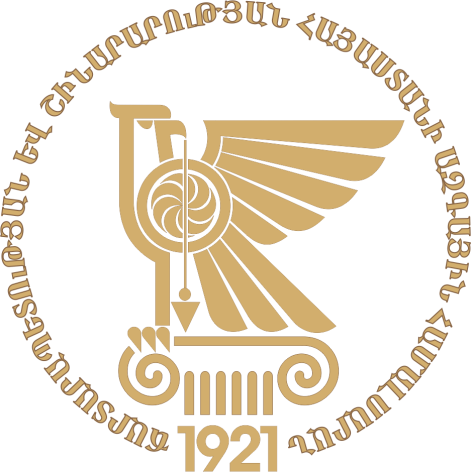 ԱՆՈՒՆ ԱԶԳԱՆՈՒՆ	____________________________________________________________________ԾՆՆԴՅԱՆ ԱՄՍԱԹԻՎ	____________________________________________________________________ՖԱԿՈՒԼՏԵՏ	____________________________________________________________________ԽՈՒՄԲ	____________________________________________________________________ԲՆԱԿՈՒԹՅԱՆ ՀԱՍՑԵ	____________________________________________________________________ՀԵՌԱԽՈՍԱՀԱՄԱՐ	____________________________________________________________________ԷԼԵԿՏՐՈՆԱՅԻՆ ՀԱՍՑԵ		____________________________________________________________________<<____>> ____________ 201__թ.		_____________________ՍտորագրությունՈՒՍԱՆՈՂԱԿԱՆ ԽՈՐՀՈՒՐԴՀԱՅՏԸ   ԲԱՎԱՐԱՐԵԼ  							ԱՅՈ/ՈՉՈՒՍԱՆՈՂԱԿԱՆ ԽՈՐՀՐԴԻ ՆԱԽԱԳԱՀ			____________________Ստորագրություն